Here is the title [Style "Title_SB"]Johannes Borelli * [Style "Authors_SB"]Lab affiliation, town, country [Style Affiliation_SB]Nicolaj Bernstein [Style "Authors_SB"]Lab affiliation, town, country [Style Affiliation_SB]Leonardo de Vinci [Style "Authors_SB"]Lab affiliation, town, country [Style Affiliation_SB]*Corresponding author. Email: xxx@zzz.fr [Style “Corresp_Auth”]Keywords: word_1; word_2; … ; word_5 (maximum)1. Introduction [Style "Headings_SB"]Standard text [Style "Normal_SB"]Note that there is no abstract. Paper must be formatted according to this template. Please use the predefined Styles to format your abstract. You must imperatively respect the format US Letter (21.59 × 27.94 cm or 8.5” × 11”).*From 7500 to 8000 characters spaces included (All included from title to references included)* Maximum of 1 figure and 1 table The paper must include the following sections: 1. Introduction2. Methods3. Results and discussion4. ConclusionsAcknowledgements (if some)Funding (if some)References.References must be formatted using the following style: American Psychological Association (APA) 6th edition (DOI prefix). Templates exist for reference managers such as Zotero (here) and EndNote (here). It is based on the "author-year" principle. You can cite "the book from Winter (2009)", or "this interesting book (Winter 2009)". Multiple references and book section with two or more authors will be cited as "(Guess and Razu 2017; Menendez et al. 2022; Diehl et al. 2006)".2. Methods [Style "Headings_SB"]2.1 Subheading [Style "Subheadings_SB"]The scientific committee will analyze your paper and send you its comments as soon as possible. You may have to correct your article according to the recommendations of the scientific committee and resubmit it.The scientific committee will send you its decision. There are 3 possibilities:- accepted for presentation to the congress and publication;- accepted only for presentation to the congress;- rejected.Please note that a "presentation" may be either an oral or poster presentation. 3. Results and discussion [Style "Headings_SB"]For publication only, the figure in high resolution will be asked (300 dpi).When inserting a figure, it is necessary to associate it with alternative text. This text is intended for readers who are unable to see: blind, visually impaired, and dyslexic individuals. It will be rendered by a screen reader either through voice synthesis or through a dynamic digital braille display.Tips for writing alternative text (one to two sentences): Avoid starting with 'This figure (before stating the alternative text, the screen reader identifies the figure file by its extension and vocalizes 'image'). Generally, avoid redundancy in the alternative text itself and in its relation to the context. Avoid describing the codes (color, symbol) of the captions for diagrams, maps, or graphs; instead, indicate their function or the nature of the data. To add alternative text in Word: right clic on the figure > “Afficher le texte de remplacement”.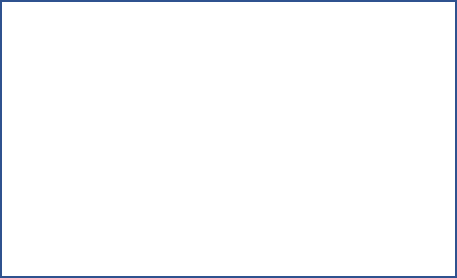 Figure 1. Figure title [Style “Figure_Title_SB”]credit: Name of the person having implemented the figure [Style “Figure_credit_SB”]Table 1. Example of table [Style "Table_Title_SB"]credit: Name of the person having implemented the table [Style “Table_credit_SB”]† means G2 >G3 with p<0.05 [Style “Table_legend_SB”]Lorem ipsum dolor sit amet, consectetur adipiscing elit. Nulla vitae purus vel ante blandit euismod. Curabitur vitae lacinia tellus. Sed ipsum lectus, porttitor sit amet risus sed, hendrerit dapibus leo. Vestibulum condimentum volutpat nisi sit amet suscipit. Maecenas id nunc eu enim hendrerit vestibulum. Pellentesque sed ex ipsum. Vivamus feugiat risus ut sapien sollicitudin feugiat. Donec ac consequat lectus. Donec pharetra libero eget lacus dignissim, et feugiat ipsum dictum. Nunc vel tellus gravida, ullamcorper nunc non, fringilla neque.Lorem ipsum dolor sit amet, consectetur adipiscing elit. Nulla vitae purus vel ante blandit euismod. Curabitur vitae lacinia tellus. Sed ipsum lectus, porttitor sit amet risus sed, hendrerit dapibus leo. Vestibulum condimentum volutpat nisi sit amet suscipit. Maecenas id nunc eu enim hendrerit vestibulum. Pellentesque sed ex ipsum. Vivamus feugiat risus ut sapien sollicitudin feugiat. Donec ac consequat lectus. Donec pharetra libero eget lacus dignissim, et feugiat ipsum dictum. Nunc vel tellus gravida, ullamcorper nunc non, fringilla neque. Lorem ipsum dolor sit amet, consectetur adipiscing elit. Nulla vitae purus vel ante blandit euismod. Curabitur vitae lacinia tellus. Sed ipsum lectus, Lorem ipsum dolor sit amet, consectetur adipiscing elit. Nulla vitae purus vel ante blandit euismod.Lorem ipsum dolor sit amet, consectetur adipiscing elit. Nulla vitae purus vel ante blandit euismod. Curabitur vitae lacinia tellus. Sed ipsum lectus, porttitor sit amet risus sed, hendrerit dapibus leo. Vestibulum condimentum volutpat nisi sit amet suscipit. Maecenas id nunc eu enim hendrerit vestibulum. Pellentesque sed ex ipsum. Vivamus feugiat risus ut sapien sollicitudin feugiat. Donec ac consequat lectus. Donec pharetra libero eget lacus dignissim, et feugiat ipsum dictum. Nunc vel tellus gravida, ullamcorper nunc non, fringilla neque.4. Conclusions [Style "Headings_SB"]Lorem ipsum dolor sit amet, consectetur adipiscing elit. Nulla vitae purus vel ante blandit euismod. Curabitur vitae lacinia tellus. Sed ipsum lectus, porttitor sit amet risus sed, hendrerit dapibus leo. Vestibulum condimentum volutpat nisi sit amet suscipit. Maecenas id nunc eu enim hendrerit vestibulum. Pellentesque sed ex ipsum. Vivamus feugiat risus ut sapien sollicitudin feugiat. Donec ac consequat lectus. Donec pharetra libero eget lacus dignissim, et feugiat ipsum dictum. Nunc vel tellus gravida, ullamcorper nunc non, fringilla neque.Lorem ipsum dolor sit amet, consectetur adipiscing elit. Nulla vitae purus vel ante blandit euismod. Curabitur vitae lacinia tellus. Sed ipsum lectus, porttitor sit amet risus sed, hendrerit dapibus leo. Vestibulum condimentum volutpat nisi sit amet suscipit. Maecenas id nunc eu enim hendrerit vestibulum. Pellentesque sed ex ipsum. Vivamus feugiat risus ut sapien sollicitudin feugiat. Donec ac consequat lectus. Donec pharetra libero eget lacus dignissim, et feugiat ipsum dictum. Nunc vel tellus gravida, ullamcorper nunc non, fringilla neque.Acknowledgements [Style Acknow_SB]Lorem ipsum dolor sit amet, consectetur adipiscing elit. Nulla vitae purus vel ante blandit euismod. Curabitur vitae lacinia tellus..Funding [Style Funding_SB]The editorial board thanks the authors for their submissionReferences [Style Reference_Heading_SB]Reference [Style "Reference_SB"]Diehl, M., Block, H. G., Diedam, H., & Wieber, P.-B. (2006). Fast Direct Multiple Shooting Algorithms for Optimal Robot Control. In M. Diehl & K. Mombaur (Eds.), Fast motions in biomechanics and robotics (pp. 65-93). Berlin Heidelberg: Springer.Guess, T. M., & Razu, S. (2017). Loading of the medial meniscus in the ACL deficient knee: A multibody computational study. Med Eng Phys, 41, 26-34. doi:10.1016/j.medengphy.2016.12.006Menendez, M. E., Sudah, S. Y., Cohn, M. R., Narbona, P., Ladermann, A., Barth, J., & Denard, P. J. (2022). Defining Minimal Clinically Important Difference and Patient Acceptable Symptom State After the Latarjet Procedure. Am J Sports Med, 50(10), 2761-2766. doi:10.1177/03635465221107939Winter, D. A. (2009). Biomechanics and Motor Control of Human Movement (Fourth ed.). Hoboken, New Jersey: John Wiley and Sons.Received date: leave blankAccepted date: leave blankPublished date: leave blankVolume: leave blankPublication year: leave blank InputG1G2G3G4Output 11211†109Output 20.10.20.30.4Output 31011119